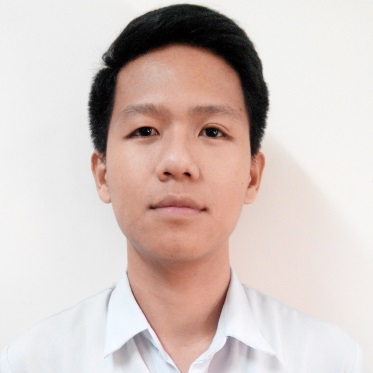         RUELRUEL.333856@2freemail.com   	 CAREER OBJECTIVES:• To be able to work in the Institution where I will be able to boost my strength with the best of my knowledge and capabilities through comprehensive guidance with the means of enhancement.• To provide quality health care to patients and maximize the effectiveness of healthcare facility.• To be one of hard-working employee   inside the Institution.• To gain more experience to be competent individual.PROFESSIONAL SKILLS:• Interact with patients to figure out their physical and psychological needs.• Identify patient actual and potential problems• Devise treatment plans tailored to requirements.• Maintain safety and precaution standards.• Document all patient’s records and procedures.• Collaborate with the appropriate doctors  and nurses with respect.• Provide health teaching to patients and families about conditions and appropriate plans of action• Provide direct quality care and record/document all pertinent data about the condition of patient• Good in therapeutic communicationWORKING EXPERIENCE:• CITISUPER INCORP. (LANDMARK   TRINOMA, QUEZON CITY PHILIPPINES)   Work as a INVERTORY CLERK   January 2010 to June 2010• DR. JOSE N. RODRIGUEZ MEMORIAL HOSPITAL (TALA, CALOOCAN CITY PHILIPPINES)   Work as Nurse Trainee   Area assigned: OR, Female Ward, Pedia Ward, Medical Ward• DR. JOSE N. RODRIGUEZ MEMORIAL HOSPITAL (TALA, CALOOCAN CITY PHILIPPINES)   Work as Staff NurseArea assigned: OR, ER, Medical Ward, Pedia Ward, PICU, NICU, ICU   June 16, 2014 to November 15, 2016EDUCATIONAL BACKGROUND:• COLLEGE EDUCATION   BACHELOR SCIENCE IN NURSING   (OUR LADY OF FATIMA UNIVERSITY AT LAGRO,  QUEZON CITY PHILIPPINES)   2006 to 2011• SECONDARY EDUCATION   NEW ERA HIGH SCHOOL   (TANDANG SORA AVENUE, DILIMAN, QUEZON   PHILIPPINES)   2002 to 2006• PRIMARY EDUCATION   NEW ERA ELEMENTARY SCHOOL   (TANDANG SORA AVENUE, DILIMAN, QUEZON CITY PHILIPPINES)   1994 to 2004 TRAINING/SEMINAR ATTENDED:• Intravenous Therapy Training   September 2013   St. Mattheus Medical Hospital   (San Mateo Rizal Philippines)• Twenty-Hour (20-hr) Orientation Seminar on the revised, updated and expanded new trends  on Breastfeeding Program.   July 1-3, 2014(Dr. Jose N. Rodriguez Memorial Hospital, Tala, Caloocan City Philippines)• “Wellness Program By Nurses: Vaccination” - Nurse Vaccinator   July 11, 2014   Home Health Care Inc.   (Anonas, Quezon City Philippines)• Four-Hour (4-hr) Orientation on Infection Control Health Practices and Four-Hour (4-hr) Orientation on Health Care Waste Management   November 19, 2014   (Dr. Jose N. Rodriguez Memorial Hospital, Tala, Caloocan City Philippines)• HIV/AIDS Seminar    April 24, 2015(Dr. Jose N. Rodriguez Memorial Hospital, Tala, Caloocan City Philippines)• National TB Control Program Seminar   April 24, 2015(Dr. Jose N. Rodriguez Memorial Hospital, Tala, Caloocan City Philippines)• Basic Life Support (Department Of Health)   July 15 & 16 2015   (Dr. Jose N. Rodriguez Memorial Hospital, Tala, Caloocan City Philippines)   -Scheduled my renewal of BLS on January 24 and 25 2017-• 15 LEAD Electrocardiogram (ECG)  May 4, 2016  (Dr. Jose N. Rodriguez Memorial Hospital, Tala, Caloocan City Philippines)• Orientation for Nurse Certification Program  May 12, 2016  (Dr. Jose N. Rodriguez Memorial Hospital, Tala, Caloocan City Philippines)• Comprehensive Nursing Documentation “Way to Safe and Effective Nursing Documentation”  September 15 & 16, 2016  (Dr. Jose N. Rodriguez Memorial Hospital, Tala, Caloocan City Philippines)I do hereby affirm that all the information here is all true and correct to the best of my knowledge.